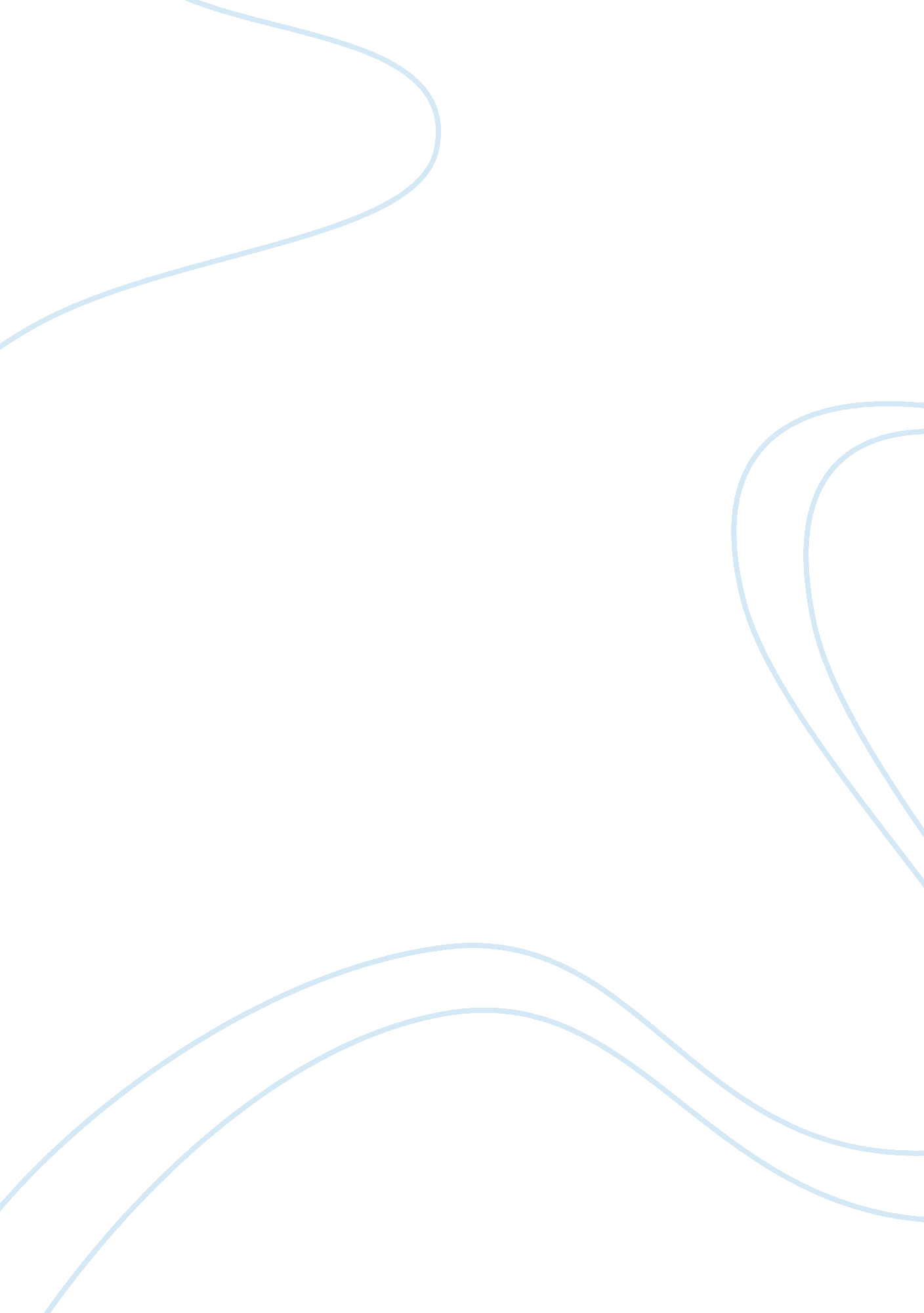 Principle of banking and financeFinance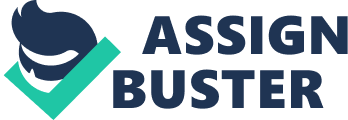 1. Loan Amortization Schedule for Bank A End of year: Installment payment Interest Principle payment Ending balance 0 1280000 57344 6144 512001228800 
2 
57344 
5898 
51446 
1177354 
3 
57344 
5651 
51693 
1125661 
4 
57344 
5403 
51941 
1073720 
5 
57344 
5154 
52190 
1021530 
Total 
286720 
28250 
258470 
1021530 
Calculations 
80% of 1600000= 1280000 (total amount loaned) 
Total interest paid: 
12% x 1280000/25= 153600 
Principle + interest = 1433600 
Amount of annual installment = 1433600/25 = 57344 
Loan Amortization Schedule for Bank B 
At 4. 88% per month for 20 years: per annum it will translate to 4. 88%x12 = 
For 1280000, the interest will be 4. 88% x 1280000/ 12= 5205 per month 
End of month: 
Installment payment 
Interest 
Principle payment 
Ending balance 
0 
1280000 
1 
5594 
260 
5334 
1274666 
2 
5594 
259 
5335 
1269331 
3 
5594 
258 
5336 
1263995 
4 
5594 
257 
5337 
1258658 
5 
5594 
256 
5338 
1253320 
Total 
27970 
1290 
26670 
1253320 
Question C 
I would work with bank B. this is because its accumulated interest is much less than that of bank A. after 5 years, I will have paid 28250/60 = 471 per month as interest while in bank B, I am paying slightly above 260 per month interest. 
2. Difference between a stock and a bond 
Stocks, also referred to as shares are ownership units that represent an individual’s interests in a corporation. In this case, a company is subdivided into small units-stocks-where each unit is sold to investors at a prescribed fee. Each stock earns dividend when the company earns profit. As such, the return on investment when a person buys stocks from a given company is the dividend. However, it is notable that the dividend is paid only if the company makes a certain amount of profit, Finn (1999). 
On the other hand, a corporate bond is a long-term debts owed to individuals. In this case, the corporate that issues the bond enters into a contract with the person that purchases the bond. In the contract, the company promises to pay the total amount of debt after a prescribed period. In addition, to this, the corporate gives interest after every 6 months on each bond and in accordance with the term of the bond contract. 
3. Importance of stock market to individuals, corporation and the economy 
Stock market plays a pivotal role in the economy as it is a key to the growth of commerce and industry and as such affects the economy to a large extent. The government can watch on the happenings of various sectors of the economy by a mare look at the trends in the stock market. Equally, individuals who want to invest can compare the figures given in the stock market so as to make important investment decision, Elmuti (2003). 
For the corporate, they can either take a credit facility when they need to finance a project or float some of its stock in the stock market. As such, investors are able to buy the stock and thereby allowing the bank to raise the required capital, Fang (2006). 
Reference 
Duening, T. N., & Click, R. L. (2005). Essentials of business process. Hoboken, N. J: John Wiley & Sons. 
Elmuti, D., (2003). The Perceived Impact of long-term loan Organizational Performance /? p= 146, p. 146. 
Fang, L. C., (2006). Public finance management, 25(3): 269-287, 25(3), pp. 269-287. 
Fang, L. C., Jie, S. & McBride, A., (2005). Credit facilities for business, 44(4), pp. 413-432. 
Finn, W. (1999). Loan Amortization. Director, 53, 66–67. 
Gainey T. W., & Klass, B. S. (2003). " loan amortization 29, 207–229. 
Galanaki, E. & Papalexandris, N. (2005), strategies of paying huge loans Vol. 26 Iss: 4 pp. 382 - 396 